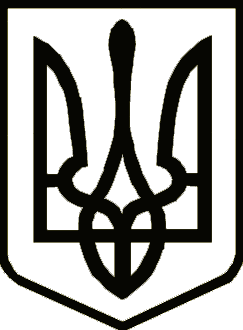 Україна	                  СРІБНЯНСЬКА СЕЛИЩНА РАДАРОЗПОРЯДЖЕННЯПро функціонування пунктів незламності на території Срібнянської селищної ради	Керуючись статтями 42, 59 Закону України «Про місцеве самоврядування в Україні», відповідно до Закону України «Про правовий режим воєнного стану», Указів Президента України від 24 лютого 2022 року № 64/2022 «Про введення воєнного стану в Україні» (із змінами), постановою КМУ від 17.12.2022 №1401 «Питання організації та функціонування пунктів незламності», враховуючи рішення селищної комісії з питань техногенно-екологічної безпеки і надзвичайних ситуацій від 25.11.2022 (протокол №7),   з урахуванням критичної ситуації, що склалася у зв’язку з масованими терористичними атаками російської федерації по об’єктах критичної та цивільної інфраструктури, для надання допомоги населенню в умовах надзвичайної ситуації, жорстких погодних умов та при тривалих відключеннях електроенергії, забезпечення предметами першої необхідності та доступом до інформації, зобов’язую:Визначити відповідальним за роботу пунктів незламності на території Срібнянської селищної ради заступника селищного голови Володимира ШУЛЯКА.Заступнику селищного голови Володимиру ШУЛЯКУ: організувати роботу пунктів незламності на території Срібнянської селищної ради, що розташовані за адресами:вул. Незалежності 10, смт Срібне, Прилуцького району, Чернігівської області;вул. Миру 43 а, смт Срібне, Прилуцького району, Чернігівської області.здійснити заходи по забезпеченню належного функціонування пунктів незламності та забезпечити чергування відповідальних працівників.Затвердити Алгоритм дій на випадок надзвичайної ситуації «блек-ауту» та Алгоритм розгортання та функціонування пунктів незламності, що додаються.Визначити матеріально відповідальних осіб в пунктах незламності:за адресою: вул. Незалежності 10, смт Срібне, Прилуцького району, Чернігівської області – ПИНДЮРУ Жанну Миколаївну - директора територіального центру соціального обслуговування селищної ради (надання соціальних послуг);за адресою: вул. Миру 43 а, смт Срібне, Прилуцького району, Чернігівської області – ВАСИЛЕНКО Мирославу Василівну - начальника відділу соціальної служби для сім’ї, дітей та молоді селищної ради.Контроль за виконанням цього розпорядження покласти на  заступника селищного голови Володимира ШУЛЯКА.Селищний голова						      Олена ПАНЧЕНКОДодаток до розпорядження Срібнянського селищного голови30 січня 2023р. №12АЛГОРИТМДІЙ НА ВИПАДОК НАДЗВИЧАЙНОЇ СИТУАЦІЇ «БЛЕК-АУТУ»ЕТАП ПІДГОТОВКИЗабезпечити наявність генератора і старлінку (інших інтернет ресурсів) для постійного зв’язку.Привести в стан готовності стаціонарні пункти незламності, де люди зможуть зарядити електронні пристрої, обігрітися, отримати інформацію про поточну ситуацію, скористатися інтернет-зв’язком та іншу допомогу.  Актуалізувати дані про всі об’єкти, де є можливість розгорнути стаціонарні пункти незламності.Визначити відповідальних осіб для чергування в пунктах незламності , які забезпечуватимуть комунікацію з людьми і роботу пункту незламності.Поінформувати людей про роботу пунктів незламності.  Спільно з поліцією, ДСНС, соціальними і комунальними службами скласти План підтримки людей похилого віку і людей, які мають проблеми з мобільністю на випадок відсутності електроенергії і опалення.Перевірити наявність запасу пального із розрахунку мінімум на 3 доби для забезпечення роботи генераторів в пунктах незламності, лікарні та на інших об’єктах критичної інфраструктури, необхідної для забезпечення життєдіяльності людей.Актуалізувати місцевий План розгортання сил і засобів на випадок надзвичайної ситуації.Провести засідання селищної  комісії ТЕБ та НС для належної координації дій    під час надзвичайної ситуації.ЕТАП НАДЗВИЧАЙНОЇ СИТУАЦІЇ «БЛЕК-АУТ»Після отримання повідомлення про настання надзвичайної ситуації привести в дію відповідний План розгортання сил і засобів.Після отримання офіційного повідомлення від Прилуцької районної військової адміністрації про настання надзвичайної ситуації забезпечити розгортання стаціонарних пунктів незламності.Забезпечити інформування людей усіма доступними засобами про адресу пунктів незламності. Забезпечити оперативне інформування Прилуцької районної військової адміністрації про розгортання і роботу пунктів незламності.АЛГОРИТМ РОЗГОРТАННЯ ТА ФУНКЦІОНУВАННЯ ПУНКТІВ НЕЗЛАМНОСТІПункт незламності – спеціальний об’єкт, який функціонує у випадку настання критичних ситуацій, зокрема, тривалої відсутності електропостачання (стан Блек-ауту), відсутності мобільного зв’язку, опалення, водопостачання, забезпечений автономними електро-, теплопостачанням, зв’язком та освітленням, достатнім запасом води і продуктів, інформаційних матеріалів тощо.Місця розгортання пунктів незламності визначаються селищною комісією з питань ТЕБ та НС та/або розпорядженням селищного голови.Розгортання пунктів незламності здійснюється шляхом здійснення таких заходів:визначення місця розгортання пункту незламності;облаштування пункту незламності, підключення генератора, систем освітлення, технічних засобів доступу до Інтернету, опалювальних приладів, засобів для приготування гарячих напоїв та їжі, формування резерву питної води (термоси, термопоти);інформування локальних операторів електронних комунікацій щодо необхідності підтримання роботи мережі широкосмугового доступу (технологія Wi-Fi) для відвідувачів;облаштування зон особистої гігієни (туалети);увімкнення вуличних світлових приладів для освітлення майданчика чи території перед пунктами незламності у темну пору доби;розміщення інформаційних матеріалів про відкриття пунктів незламності, їх адресу, контакти та дані відповідальних осіб на офіційному сайті селищної ради, у соціальних мережах, дошках оголошень, місцях скупчення людей;перевірки пунктів незламності на працездатність.Організувати цілодобове чергування за функціонуванням пункту незламності, в яке входить:обслуговування устаткування (засобів автономної генерації електроенергії, автономного освітлення та опалення, доступу до Інтернету тощо) для забезпечення функціонування та безперервної роботи пункту незламності;здійснення контролю за дотриманням правил пожежної безпеки та санітарно-гігієнічних норм у пункті незламності;організація санітарної обробки приміщень, поповнення обсягів питної води та продуктів харчування;збереження майна та обладнання;ведення обліку відвідувачів пункту незламності шляхом заповнення журналу в довільній формі;взаємодія з екстреними службами;інформування відвідувачів щодо місць розміщення найближчих пунктів незламності, укриттів, а також закладів охорони здоров’я.У пунктах незламності можуть облаштовуватися такі зони:адміністративна для перебування чергового персоналу;технічна для розміщення обладнання, запасів матеріально-технічних засобів, продуктів харчування, питної води тощо;перебування відвідувачів та зарядки мобільних пристроїв;розміщення маломобільних громадян та осіб із спеціальними потребами та роботи представників соціальних служб;матері та дитини;приготування та споживання їжі (за можливості).Функціонування пунктів незламності здійснюється відповідно до вимог пожежної безпеки, санітарно-епідеміологічних норм та вимог безпечного користування енергогенеруючими приладами.Пункти незламності забезпечуються запасами пально-мастильних матеріалів, інших матеріально-технічних засобів, питної води для забезпечення автономного функціонування не менше трьох діб.Охорона та забезпечення громадської безпеки в місцях функціонування пунктів незламності здійснюється силами Національної поліції, громадських формувань тощо.Паління, вживання алкогольних напоїв та наркотичних речовин, а також перебування осіб у стані алкогольного чи наркотичного сп’яніння в пунктах незламності забороняється.Керуючий справами (секретар)                                            Ірина ГЛЮЗОвиконавчого комітету30 січня2023 року    смт Срібне			      №12